Kurulan şirket sayısında geçen yılın aynı ayına göre %204,5 artış oldu.Nisan 2021’de, Nisan 2020’ye göre kurulan şirket sayısı %204,5 kurulan kooperatif sayısı %118,5 kurulan gerçek kişi ticari işletme sayısı %155,4 oranında artmıştır. Nisan 2021’de, kapanan şirket sayısı 2020 yılının aynı ayına göre %130,1 kapanan kooperatif sayısında %445,5 oranında artış olup kapanan gerçek kişi ticari işletme sayısında %27,4 oranında azalış olmuştur.2021 yılı Nisan ayında kapanan şirketlerin sayısında bir önceki aya göre %1,6 azalış oldu.Bir önceki aya göre kurulan şirket sayısı %21,3 kurulan kooperatif sayısı %8,4 kurulan gerçek kişi ticari işletme sayısı %26,4 oranında azalmıştır. Bir önceki aya göre kapanan şirket sayısında %1,6 kapanan gerçek kişi ticari işletme sayısında %40,2 oranında azalış olup kapanan kooperatif sayısında %42,9 oranında artış olmuştur. 2021 Nisan Ayı Genel Görünümü* Kurulan gerçek kişi ticari işletmesi sayısı adi ortaklıkları da içermektedir.* * Kapanan gerçek kişi ticari işletmesi sayısı, yapılan tebligatlarla ticari faaliyeti bulunmadığı tespit edilen gerçek kişi ticari işletmesinin kayıtlarının ilgili Ticaret Sicil Müdürlükleri tarafından Ticaret Sicil Yönetmeliğinin 51. maddesine istinaden re’sen silinen işletmelerini  kapsamamaktadır. Nisan 2021’de 15.342, Ocak-Nisan döneminde 20.694 gerçek kişi ticari işletmesi re’sen kapatılmıştır.Nisan 2021’de tüm illerde şirket kuruluşu gerçekleşmiştir. Nisan 2021’de kurulan toplam 8.707 şirket ve kooperatifin %84,6’sı limited şirket, %13,8’i anonim şirket, %1,6’sı ise kooperatiftir. Şirket ve kooperatiflerin %39’u İstanbul, %10,3’ü Ankara, %5,8’i İzmir’de kurulmuştur. Bu ay tüm illerde şirket kuruluşu gerçekleşmiştir. Nisan 2021’de kurulan şirketlerin sermayelerinin toplamı, bir önceki aya göre             %72,5 oranında azaldı. 2021 yılında toplam 41.170 şirket ve kooperatif kurulmuştur. Bu dönemde kurulan toplam 35.224 limited şirket, toplam sermayenin %45,9’unu, 5.398 anonim şirket ise %54,1’ini oluşturmaktadır. Nisan ayında kurulan şirketlerin sermayelerinin toplamı, Mart ayına göre %72,5 oranında azalmıştır. 2021 Nisan Ayı Şirket Türlerine Göre Şirket KuruluşlarıNisan 2021’de şirket ve kooperatiflerin 2.878’i ticaret, 1.474’ü imalat ve 1.011’i inşaat sektöründe kurulmuştur. 831 gerçek kişi ticari işletmesi ise ticaret sektöründe kuruldu.Nisan 2021’de şirket ve kooperatiflerin 2.878’i ticaret, 1.474’ü imalat ve 1.011’i inşaat sektöründe kurulmuştur. Nisan 2021’de kurulan gerçek kişi ticari işletmelerinin; 831’si toptan ve perakende ticaret motorlu taşıtların ve motosikletlerin onarımı, 558’i inşaat, 262’si imalat faaliyetleri sektöründedir.Bu ay kapanan şirket ve kooperatiflerin; 311’i toptan ve perakende ticaret, motorlu taşıtların ve motosikletlerin onarımı, 135’i inşaat 123’ü imalat sektöründedir. Bu ay kapanan gerçek kişi ticari işletmelerinin 515’i toptan ve perakende ticaret, motorlu taşıtların ve motosikletlerin onarımı, 197’si inşaat, 141’i imalat sektöründedir. Nisan 2021’de kurulan 142 Kooperatifin 68’i Konut Yapı Kooperatifidir.Nisan 2021’de kurulan 142 Kooperatifin 68’i Konut Yapı Kooperatifi, 35’i İşletme Kooperatifi 20’si Tarımsal Kalkınma Kooperatifi olarak kurulmuştur.Nisan 2021’de 977 adet yabancı ortak sermayeli şirket kuruldu. Nisan 2021’de kurulan 977 yabancı ortak sermayeli şirketin 492’si Türkiye, 71’i İran, 46’sı Suriye ortaklı olarak kurulmuştur. Kurulan 977 yabancı ortak sermayeli şirketin 108’i anonim, 869’u limited şirkettir. 2021 yılında kurulan şirketlerin 608’i Belirli bir mala tahsis edilmemiş mağazalardaki toptan ticaret, 244’ü Gayrimenkul acenteleri ve 234’ü İşletme ve diğer idari danışmanlık faaliyetleri sektöründe kurulmuştur.Kurulan yabancı ortak sermayeli şirketlerin toplam sermayelerinin % 87,3’ünü yabancı sermayeli ortak payını oluşturmaktadır. Not: Yıllık olarak kurulan yabancı ortak sermayeli şirketlerin,  sermaye uyruklarının illere ve faaliyet alanlarına göre dağılımlarının görüleceği tablolar hazırlanmıştır. İlgili tablolara http://www.tobb.org.tr/resmi-istatistik bağlantısından ulaşabilirsiniz.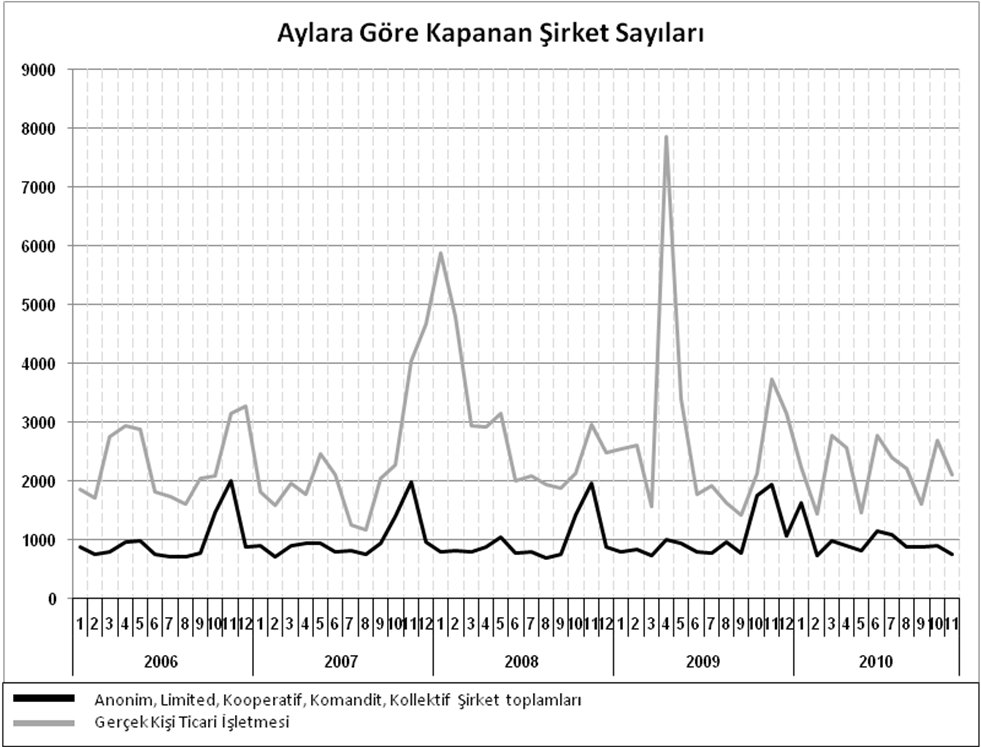   Bir sonraki haber bülteninin yayımlanma tarihi 18 Haziran 2021’dir.İLAN
TÜRÜŞİRKET
TÜRÜNİSAN 2021MART 2021Bir Önceki Aya Göre Değişim     (%)NİSAN 2020Bir Önceki Yılın Aynı Ayına Göre Değişim (%)OCAK- NİSAN  (4 Aylık)OCAK- NİSAN  (4 Aylık)OCAK- NİSAN  (4 Aylık)İLAN
TÜRÜŞİRKET
TÜRÜNİSAN 2021MART 2021Bir Önceki Aya Göre Değişim     (%)NİSAN 2020Bir Önceki Yılın Aynı Ayına Göre Değişim (%)20202021Değişim       (%)Kurulan*Şirket8.56510.879-21,32.813204,530.72140.62932,3Kurulan*Kooperatif142155-8,465118,546054117,6Kurulan*Ger.Kişi Tic.İşl.2.2683.080-26,4888155,49.32010.57713,5TasfiyeŞirket1.2771.508-15,3549132,65.0265.89717,3TasfiyeKooperatif422944,84950,0153102-33,3Kapanan**Şirket957973-1,6416130,14.1213.651-11,4Kapanan**Kooperatif604242,911445,5284114-59,9Kapanan**Ger.Kişi Tic.İşl.1.2082.021-40,21.663-27,49.1508.824-3,6Şirket TürleriŞirket TürleriŞirket TürleriŞirket TürleriŞirket TürleriGenel ToplamAnonimKollektifKomanditLimitedKooperatifGenel ToplamŞUBAT 2021Sayı1.32928.52514510.001ŞUBAT 2021Sermaye (TL)866.849.302105.0003.953.350.5254.820.304.827MART 2021Sayı1.49619.38215511.034MART 2021Sermaye (TL)13.998.305.31910.0004.278.924.75018.277.240.069NİSAN 2021Sayı1.20117.3631428.707NİSAN 2021Sermaye (TL)1.784.442.44810.0003.238.888.0005.023.340.4482021 TOPLAM Sayı5.398735.22454141.1702021 TOPLAM Sermaye (TL)18.403.588.2183.020.00015.587.339.32533.993.947.543AnonimLimitedGenel ToplamŞUBAT2021Sayı1179641.081ŞUBAT2021Ortak Olunan Şirketlerin Toplam Sermayesi (TL)65.009.400606.851.000671.860.400ŞUBAT2021Ortak Olunan Şirketlerdeki Yabancı Ortak Sermaye Toplamı (TL)50.710.103529.173.025579.883.128ŞUBAT2021Yabancı Ortak Sermaye Oranı (%)78,087,286,3MART 2021Sayı1241.0781.202MART 2021Ortak Olunan Şirketlerin Toplam Sermayesi  (TL)38.597.172457.099.000495.696.172MART 2021Ortak Olunan Şirketlerdeki Yabancı Ortak Sermaye Toplamı  (TL)23.297.358384.705.200408.002.558MART 2021Yabancı Ortak Sermaye Oranı (%)60,484,282,3NİSAN 2021Sayı108869977NİSAN 2021Ortak Olunan Şirketlerin Toplam Sermayesi  (TL)153.840.000374.723.000528.563.000NİSAN 2021Ortak Olunan Şirketlerdeki Yabancı Ortak Sermaye Toplamı  (TL)131.087.000311.199.775442.286.775NİSAN 2021Yabancı Ortak Sermaye Oranı (%)85,2183,0583,68TOPLAMSayı4413.7544.195TOPLAMOrtak Olunan Şirketlerin Toplam Sermayesi  (TL)1.173.172.9641.767.446.5002.940.619.464TOPLAMOrtak Olunan Şirketlerdeki Yabancı Ortak Sermaye Toplamı  (TL)1.076.973.3411.491.394.5002.568.367.841TOPLAMYabancı Ortak Sermaye Oranı (%)91,784,487,3Ayrıntılı tablo ve grafiklere www.tobb.org.tr/resmi-istatistik  adresinden erişebilirsiniz. 